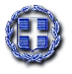                                                                      ΑΠΟΣΠΑΣΜΑΑπό το πρακτικό της με αριθμό 2/2022ΤΑΚΤΙΚΗΣ  ΜΕΙΚΤΗΣ ΣΥΝΕΔΡΙΑΣΗΣτης Κοινότητας    ΛιβαδειάςΑριθμός Απόφασης 08/2022ΘΕΜΑ: «Τοποθέτηση πινακίδας/ φωτεινού σηματοδότη επί της οδού Δημητρίου Παπασπύρου στο σημείο απέναντι από τον φούρνο Τσεσμετζή προς αποφυγή ατυχημάτων» Στην Λιβαδειά σήμερα 08η Μαρτίου 2022 ημέρα Τρίτη  και ώρα 16.30  συνήλθε σε  τακτική μεικτή συνεδρίαση η Κοινότητα Λιβαδειάς   μετά την υπ΄αριθμ. 3687/04-03-2022  έγγραφη πρόσκληση της Προέδρου της κ. Μαρίας Σπ. Γκικοπούλου η οποία εκδόθηκε σύμφωνα  με τις διατάξεις του άρθρου 77 του Ν.4555/2018 όπως τροποποιήθηκε  από το άρθρο 184 του Ν.4635/2019,  του άρθρου 10της από 11/3/2020 Πράξης Νομοθετικού Περιεχομένου (ΦΕΚ 55/ Α/11-3-2020) & της 643/69472/24-09-2021 (ΑΔΑ ΨΕ3846ΜΤΛ6-0Ρ5) εγκυκλίου του Υπουργείου Εσωτερικών. Η Πρόεδρος της Κοινότητας Λιβαδειάς κήρυξε την έναρξη της συνεδρίασης αφού διαπιστώθηκε ότι υπάρχει νόμιμη απαρτία, επειδή σε σύνολο ένδεκα  (11) μελών ήταν παρόντα  εννέα  (9) μέλη , δηλαδή:            ΠΑΡΟΝΤΕΣ                                                   ΑΠΟΝΤΕΣ                                                                     1. Γκικοπούλου Μαρία                                              1. Σκάρλας Λάμπρος2. Πάτρας Κων/νος                                                  2. Αλογοσκούφης Χρήστος  3. Λιναρδούτσος Νικόλαος  4. Κατή Ιωάννα                                                              5. Ροζάνας Ηλίας                                                οι οποίοι είχαν προσκληθεί   νόμιμα. 6. Ανδρίτσος Αγαμέμνονας                                                  7. Πούλου-Βαγενά  Κων/να                                                                                                                                                                                                                                                                                                                      8. Μπούκιος Ταξιάρχης                9. Καντά Ελένη (προσήλθε στην συζήτηση του                     2ου θέματος της ημερ. διάταξης)Στην συνεδρίαση παρευρέθηκαν με φυσική παρουσία ο Αντιδήμαρχος Ι. Δήμου και ο Γενικός Γραμματέας Γ. Ζιώγας. Μέσω τηλεδιάσκεψης ο Πρ/νος Δ/νσης Λ. Δημάκας. Στην συνεδρίαση  παρίστατο επίσης  μέσω τηλεδιάσκεψης και η υπάλληλος  Κων/να Τσιτσοπούλου-Ρήγα  που έχει ορισθεί για την γραμματειακή υποστήριξη της Κοινότητας Λιβαδειάς με σχετική απόφαση ΔημάρχουΜε την έναρξη της συνεδρίασης ζήτησε και πήρε τον λόγο η σύμβουλος της Κοινότητας  Ιωάννα Κατή η οποία ενημέρωσε το σώμα  για ατύχημα που συνέβη προ ημερών  σε συγγενικό της πρόσωπο επί της πλατείας Συνοικισμού, ότι στο παρελθόν έχουν συμβεί παρόμοια ατυχήματα  και ζήτησε να ληφθεί απόφαση  για τοποθέτηση πινακίδας / φωτεινού σηματοδότη επί του εν λόγω σημείου και συγκεκριμένα απέναντι από τον φούρνο του Τσεσμετζή. Εκεί βρίσκεται και στάση του ΚΤΕΛ επαρχίας Λιβαδειάς. Το κατεπείγον έγκειται στην αποφυγή παρόμοιων ατυχημάτων και ζήτησε να συζητηθεί ως θέμα εκτός ημερήσιας διάταξης.     Ύστερα από ψηφοφορία αποφασίστηκε ομόφωνα η συζήτηση του θέματος  ως κατεπείγον και να συζητηθεί  ως θέμα της συνεδρίασης.  Η Δημοτική Κοινότητα  αφού έλαβε υπόψη της:Το αίτημα της συμβούλου Ιωάννας ΚατήΤα άρθρο 84 του Ν. 4555/2018 .Το άρθρο 10 της από 11/3/2020 Πράξης Νομοθετικού Περιεχομένου (ΦΕΚ 55/ Α/11-3-2020) Την  18318/13-3-2020 (ΑΔΑ: 9ΛΠΧ46ΜΤΛ6-1ΑΕ) εγκύκλιο του Υπουργείου Εσωτερικών.Την παρ. 3 της υπ΄αριθμ. ΔΙΔΑΔ/Φ69/133/οικ.20764/7-11-2020 εγκυκλίου του ΥΠ.ΕΣ. (ΑΔΑ: Ψ48Γ46ΜΤΛ6-ΛΣΡ) «Μέτρα & ρυθμίσεις στο πλαίσιο της ανάγκης περιορισμού της διασποράς του κορωνοϊου»Την μεταξύ των μελών συζήτηση κατά την μεικτή συνεδρίαση σύμφωνα με το οπτικοακουστικό υλικό των συνεδριάσεων της Κοινότητας Λιβαδειάς  που βρίσκεται στο κανάλι του Δήμου στο you tubeΤην ψήφο των μελών της όπως αυτή  διατυπώθηκε και δηλώθηκε δια ζώσης στην συνεδρίαση.                            Α Π Ο Φ Α Σ Ι Ζ Ε Ι    Ο Μ Ο Φ Ω Ν Α Εισηγείται  προς τον Δήμο Λεβαδέων, προς αποφυγή και άλλων ατυχημάτων,  να προβεί άμεσα στις δέουσες ενέργειες,προκειμένου να τοποθετηθεί σχετική πινακίδα και φωτεινός σηματοδότης επί της οδού Δημητρίου Παπασπύρου στην πλατεία συνοικισμού και συγκεκριμένα στο σημείο απέναντι από τον φούρνο του Τσεσμετζή.-	Η απόφαση αυτή πήρε αριθμό  08/2022.  Η Πρόεδρος του Συμβουλίου     της Κοιν/τας Λιβαδειάς                            Τα Μέλη    ΜΑΡΙΑ ΣΠ.ΓΚΙΚΟΠΟΥΛΟΥ                                            Πάτρας Κων/νοςΛιναρδούτσος Νικ.Ροζάνας Ηλίας  Κατή ΙωάνναΡοζάνας Ηλίας                                                                                                                   Ανδρίτσος Αγαμέμνονας                                                                                                                       Πούλου-Βαγενά Κων/ναΤαξ. Μπούκιος                                                                                                                                                                                                                                                                                                                                                                                                                        ΠΙΣΤΟ ΑΠΟΣΠΑΣΜΑ                                          ΛΙΒΑΔΕΙΑ  16/03/2022                                                 Η ΠΡΟΕΔΡΟΣ                                         ΜΑΡΙΑ ΣΠ. ΓΚΙΚΟΠΟΥΛΟΥ